151 Martin St., Birmingham, MI 48009248-530-18001BVIRTUAL MEETING - PUBLIC ARTS BOARDWEDNESDAY, JULY 21st, 20216:30 PMhttps://zoom.us/j/93019587189 (Click on Blue Link)Or dial 1 929 205 6099, MEETING CODE 930 1958 7189MEETING AGENDA*** Board members who are not able to attend this meeting are encouraged to notify the staffrepresentative in advance for consideration of a quorum. ***Roll CallApproval of Minutes – June 16th, 2021Unfinished BusinessCall for Entry loansHelen Hierta -  Meditation Poles New BusinessCall for Entry loansLaurie Tennent – “City Bloom”Michael O’Reilly – Powder Coated Mig WireRay Katz – Assorted sculptures (7 total)CommunicationFarmers Market Arts & CraftsPublic Comments AdjournmentUpcoming PAB Meeting: August 25th, 2021NOTE:  Persons with disabilities that may require assistance for effective participation in this public meeting should contact the City Clerk’s Office at the number (248) 530-1880, or (248) 644-5115 (for the hearing impaired) at least one day before the meeting to request help in mobility, visual, hearing, or other assistance. Las personas con incapacidad que requieren algun tipo de ayuda para la participacion en esta sesion publica deben ponerse en contacto con la oficina del escribano de la ciudad en el numero (248) 530-1800 o al (248) 644-5115 (para las personas con incapacidad auditiva) por lo menos un dia antes de la reunion para solicitar ayuda a la movilidad, visual, auditiva, o de otras asistencias.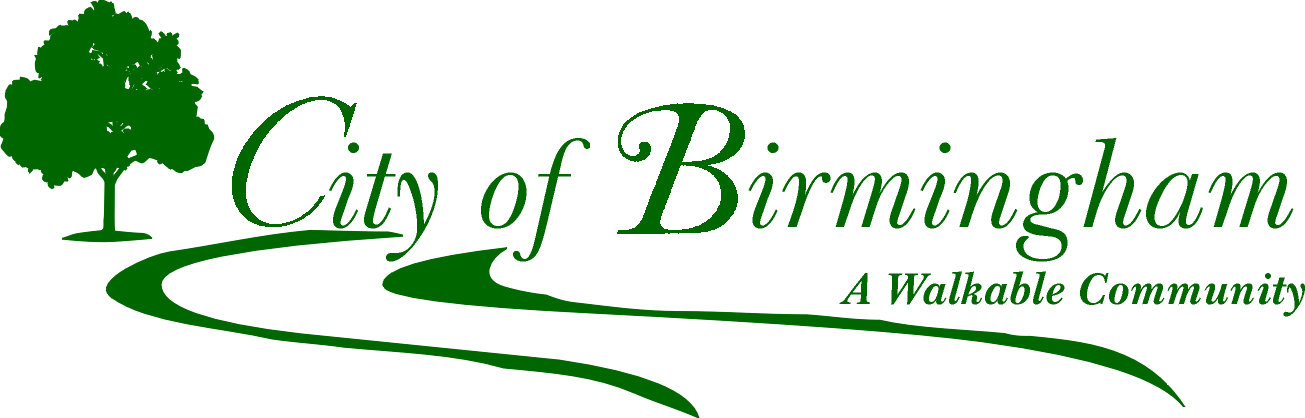 